İlçesi			: Dursunbey                                                                                                                 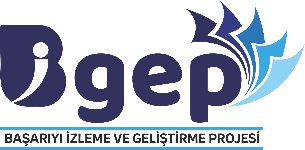 Okul/Kurum Adı	: Dursunbey Çok Programlı Anadolu LisesiOKUL ÇALIŞMA RAPORUPROJE ÇALIŞMALARIBAŞARIYI İZLEME VE GELİŞTİRME(BİGEP) PROJESİNİN İLGİLİ MADDESİPROJE TÜRÜ(YEREL-ULUSAL-ETWİNNİNG-TÜBİTAK-ERASMUS VB. )YAPILAN ÇALIŞMALAR(ÖZET OLARAK BELİRTİLECEKTİR)YAPILAN ÇALIŞMADAN SORUMLUYÖNETİCİ VEYA ÖĞRETMENYAPILAN ÇALIŞMAYA AİT BAĞLANTI ADRESİ(WEB SAYFASI, SOSYAL MEDYA HESAPLARI)ÇALIŞMANIN BAŞLAMA VE BİTİŞ TARİHLERİ2.7Yerel (Sanat Atölyemiz)Akademik başarısı düşük ve devam sorunu yaşayan öğrencilerin tespit edildi. Atölye çalışması için uygun bir sınıf ayarlandı.- Nükhet BİLENOĞLU- Nilüfer ALTUNOĞLUhttps://dursunbeycpl.meb.k12.tr/tema/index.php1. ve 2. Dönem